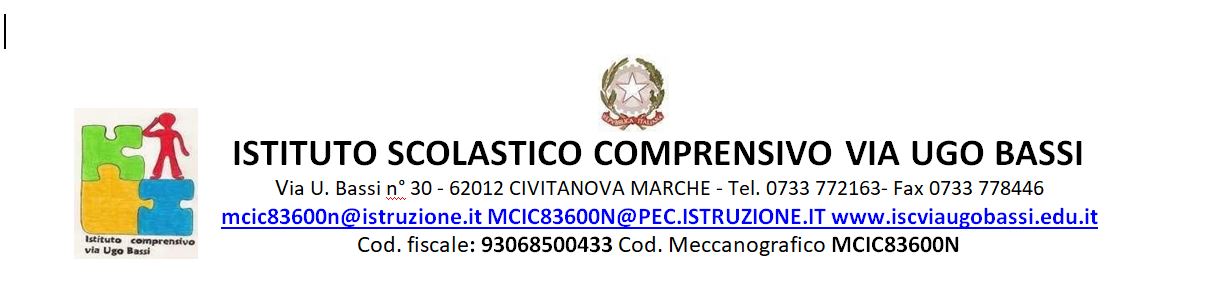 RELAZIONE FINALE DEL CONSIGLIO DI CLASSEE PRESENTAZIONEALL’ESAME CONCLUSIVODEL 1° CICLOCLASSE 3a SEZ. Anno scolastico 2021/2022STORIA DELLA CLASSE PRIMO ANNOPresentazione generale (n. alunni, casi particolari, situazione della classe ...)Attività e progetti curricolari ed extracurricolari attuatiUscite didatticheSECONDO ANNOPresentazione generale (n. alunni, casi particolari, situazione della classe ...)Attività e progetti curricolari ed extracurricolari proposti/attuatiUscite didatticheTERZO ANNOPresentazione generale (n. alunni, casi particolari, situazione della classe ...)Attività e progetti curricolari ed extracurricolari proposti/attuatiUscite didatticheANALISI DEL PERCORSO TRIENNALENell’arco del triennio le risposte date dalla classe si possono leggere a più livelli.Partecipazione: Comportamento: Didattica: STORIA DEL CONSIGLIO DI CLASSELa composizione del Consiglio di classe ha subito alcuni cambiamenti nel corso degli anni.Classe primaDirigente: 						Italiano, Storia e Geografia: 			Matematica e Scienze: 				Francese: 					Inglese: 						Tecnologia: 						Arte e immagine: 					Religione: 						Musica: 						Educazione Motoria: 				Sostegno: 						Classe secondaDirigente: 						Italiano, Storia e Geografia: 		Matematica e Scienze: 				Francese: 						Inglese: 						Tecnologia: 						Arte e immagine: 					Religione: 					Musica: 						Educazione Motoria: 				Sostegno : 					Classe terzaDirigente: 						Italiano, Storia e Geografia:         	Matematica e Scienze: 				Francese: 						Inglese: 						Tecnologia: 						Arte e immagine: 					Religione: 						Musica: 						Educazione Motoria: 				Sostegno: 				RAPPORTI CON LE FAMIGLIEPROFILO ATTUALE DELLA CLASSELa classe si presenta differenziata per capacità, abilità e competenze raggiunte:Alunni responsabili e attivi nella partecipazione, assidui nell’impegno, in possesso di un valido metodo di studio, di una buona preparazione culturale e che hanno fatto registrare progressi sia nelle conoscenze che nella maturazione personale: Alunni per lo più attivi nella partecipazione, ma discontinui nell’impegno, in possesso di un metodo di studio ordinato e di una soddisfacente preparazione culturale: Alunni responsabili e interessati alle varie proposte di apprendimento, in possesso di un metodo non sempre ordinato e proficuo, ma che hanno conseguito gli obiettivi grazie all’impegno: Alunni non sempre responsabili, poco attivi nella partecipazione, incostanti nell’impegno, in possesso di un metodo di studio poco ordinato e di una preparazione culturale essenziale: Alunni poco responsabili, superficiali nell’impegno, in possesso di un metodo di studio dispersivo, di una preparazione culturale settoriale e frammentaria; sanno inquadrare i problemi con ragionamenti descrittivi e classificano in modo mnemonico: CASI PARTICOLARIIl Consiglio di classe ha provveduto ad identificare e a prendere in carico gli alunni BES presenti nella classe ai sensi e per gli effetti della normativa vigente. Gli alunni con Bisogni Educativi Speciali della classe sono:LINEE METODOLOGICHE E DIDATTICHE DEL CONSIGLIO DI CLASSE IN RAPPORTO ALLA PROGRAMMAZIONE EDUCATIVA E DIDATTICAIl Consiglio ha cercato, fin dal primo anno, di darsi delle linee di indirizzo didattico funzionali e realistiche per aderire, oltre che alle indicazioni della programmazione, alla situazione scolastica di partenza e alle variabili socio ambientali della classe.In tale contesto il Consiglio ha articolato così il suo intervento:Verifica dei livelli iniziali di apprendimento con prove oggettive miranti alla valutazione delle abilità trasversali e delle competenze disciplinariUtilizzo di strategie individualizzate per il recupero, consolidamento e potenziamento in ogni disciplina nel normale orario scolasticoArticolazione delle proposte didattiche a diversi livelli di complessitàUtilizzo di una metodologia finalizzata alla partecipazione attiva da parte dell’alunno a tutte le attività didatticheSviluppo degli argomenti per unità di apprendimento con verifiche periodicheAttività individuali, laboratoriali e di gruppoDiscussioni guidateAttenzione alle problematiche sociali e alla cittadinanza attiva attraverso incontri con espertiRilevazione delle competenze sulla base di griglie di osservazione, questionari conoscitivi, realizzazione di compiti di realtà, partecipazione ai progetti curricolari. (Si allega la griglia di valutazione delle competenze)Obiettivi formativi e didatticiUn compito importante del Consiglio di classe è stato quello di darsi, anno per anno, adeguati obiettivi formativi e cognitivi. I più significativi sono stati i seguenti:Sviluppare l’autocontrollo, il rispetto degli altri e dell’ambiente scolastico, la collaborazioneFar acquisire un corretto metodo di lavoroGuidare gli alunni ad operare con una certa sistematicità ed efficacia in modo da agire sempre con la necessaria consapevolezzaSviluppare le abilità di comprensione analitica di un testoSviluppare la capacità di problematizzare situazioni e contenutiStoricizzare le proprie esperienzeEsprimere valutazioni personaliUsare gli strumenti specifici di ogni disciplinaCriteri di valutazioneAltro compito significativo del Consiglio è stato quello di stabilire criteri di valutazione comuni che tenessero conto del livello di partenza, del metodo di lavoro, dei ritmi di apprendimento, della padronanza dei contenuti e delle capacità acquisite, facendo un continuo confronto tra risultati ottenuti e quelli previsti. Partendo dall’anamnesi personale e socio-familiare di ogni singolo alunno, si sono rilevate, descritte e interpretate le tappe del processo evolutivo, psicologico e culturale di ciascuno, nonché il livello di autostima, la capacità di relazionarsi, il rispetto delle regole e la disponibilità e la partecipazione alle attività didattiche.Interventi di recupero, consolidamento e potenziamentoInterventi di sostegno e di integrazioneOrientamento scolastico L’orientamento scolastico e professionale è stato oggetto fin dall’inizio del triennio di interventi didattici, condotti attraverso test, questionari, letture, film, sportello psicologico, visite ad alcuni Istituti superiori, open day, miranti allo sviluppo di una consapevole scelta basata sulla conoscenza di sé e dell’offerta dei vari indirizzi scolastici. Ogni anno le attività sono proseguite in modo sempre più approfondito per consolidare capacità decisionali che in alcuni ragazzi erano ancora incerte e confuse. Il materiale presentato (questionari, schede, letture…) ha permesso agli alunni di verificare la fondatezza o meno dei propri interessi. MODALITA’ CONDUZIONE COLLOQUIO ORALECivitanova Marche,                                                                    Per il Consiglio di classe		Il coordinatoreProf.         Nominativi alunniTipologia